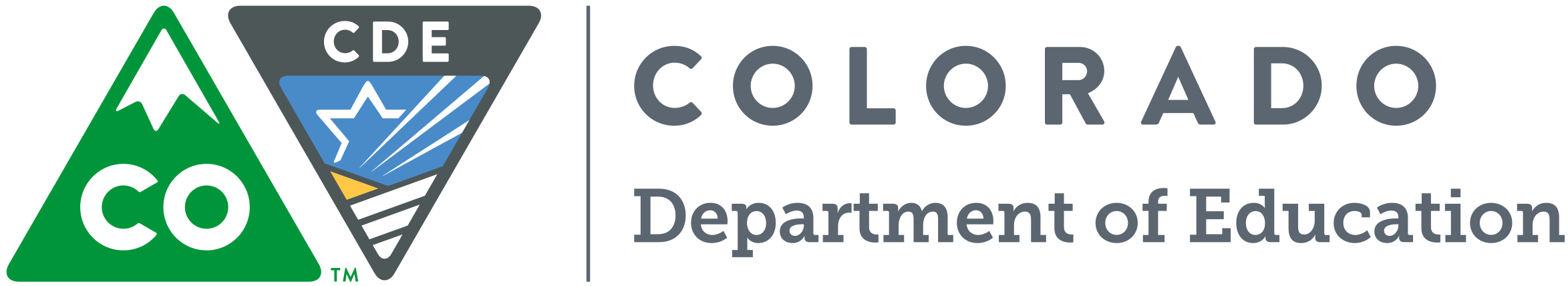 CALL FOR SESSION PROPOSALSForm Due: March 1, 2019Submit form to:Lindsay Swanton at Swanton_l@cde.state.co.usSession Proposal Form may be accessed at: www.cde.state.co.us/cde_english13th Annual CLDE AcademyThe 2019 CLDE Academy is scheduled for May 2, 2019.  The CLDE Academy continues to be an opportunity to network with colleagues across the state to provide a professional platform to learn and to share innovative effective practices and programs for Colorado English learners.Call for ProposalsThe Office of Culturally and Linguistically Diverse Education is making a call for workshop and/or session proposals to be presented at the 13th Annual CLDE Academy.  Presenters will be highlighted and honored in the 2019 CLDE Academy program. Each CLDE Academy breakout session should highlight one of the following topics areas:2019 CLDE Academy Session Proposal Form Presentations are limited to 2 presenters. Lead-presenter name: Title: District/Organization: Address: City, State, Zip, Country: Contact Phone (usage on day of academy):  Contact Email:Co-presenter, if applicable:Full name: Title: District/Organization: Address: City, State, Zip, Country: Contact Phone: Contact: Email:Session Title Title of your session (10 words maximum).______________________________________________________________________________________Session Topic AreaChoose the ONE topic area that best describes your presentation. Systemic Processes and ProceduresProgrammatic ResourcesEvidence-Based Instructional Program ModelsDually Identified EL StudentsCollaborative LeadershipFamily and Community PartneringOngoing Evaluation of ELD ProgramsProfessional LearningSecondary PracticesSession Description  Please provide a detailed description of your 1 hour and 15 minutes CLDE Academy breakout session for inclusion in the final program.  Learning Outcomes What will attendees know or be able to do as a result of your session? ¶English Learner Professional Development StandardsTo help better support students in Colorado who are English learners, the State Board of Education adopted new rules in June 2018 requiring educators with elementary, math, science, social studies and English language arts endorsements to complete Culturally and Linguistically Diverse (CLD) Education training or professional development (PD).  In an effort to help support educators meet these requirements, the Office of CLDE will be issuing certificates for PD hours for sessions that meet one or more of the CLDE PD standards. Select the appropriate English Learner PD Quality Standard(s) that will be addressed during your session:5.12 Quality Standard I: Educators are knowledgeable about CLD populations.5.12(1) ELEMENT A: Educators are knowledgeable in, understand, and able to apply the major theories, concepts and research related to culture, diversity and equity in order to support academic access and opportunity for CLD student populations.5.12(2) ELEMENT B: Educators are knowledgeable in, understand, and able to use progress monitoring in conjunction with formative and summative assessments to support student learning.5.13 Quality Standard II: Educators should be knowledgeable in first and second language acquisition.5.13(1) ELEMENT A: Educators are able to understand and implement strategies and select materials to aid in English language and content learning.5.13(2) ELEMENT B: Educators are knowledgeable of, understand, and able to apply the major theories, concepts and research related to culture, diversity and equity in order to support academic access and opportunity for CLD student populations.5.14 Quality Standard III: Educators should understand literacy development for CLD students. 5.14(1) ELEMENT A: Educators are knowledgeable in, understand, and able to apply the major theories, concepts and research related to literacy development for CLD students.5.14(2) ELEMENT B: Educators understand and implement strategies and select materials to aid in English language and content learning.5.15 Quality Standard IV: Educators are knowledgeable in the teaching strategies, including methods, materials, and assessment for CLD students.5.15(1) ELEMENT A: Educators are knowledgeable in, understand and able to use the major theories, concepts and research related to language acquisition and language development for CLD students.5.15(2) ELEMENT B: Educators are knowledgeable in, understand, and able to use progress monitoring in conjunction with formative and summative assessments to support student learning.Participant Engagement Describe how participants will be engaged or involved in the presentation.  ¶Tools and Handouts What will be provided to help reinforce learning and enable participants to transfer knowledge to practical application at the school and/or district level?¶Room Set-Up and Audio-VisualRooms will be set up theater style and will accommodate no more than thirty-five (35) participants.  Presenters are responsible for bringing their own computers, including HDMI/VGA adapters.  All presentation rooms will be equipped with an LCD projector, screen, flip chart and markers, and electrical cables at no cost.  Wi-fi access will be available. Presenters will be responsible for the costs and arrangements of any additional equipment needed for their session(s).Presentation Proposal Reviewer Rubric – The following rubric will be used to evaluate presentation   proposal submissions for the 2019 CLDE Academy.Topic AreaTopic Area DescriptionSystemic Processes and ProceduresAddresses systemic processes and procedures as they relate to culturally and linguistically diverse students, and include:Documented processes and proceduresEvidence of implementation to fidelity at district/school/classroomData collection and analysis Collaboration with district, school, and family/community stakeholdersOrganizational cultureProgrammatic ResourcesFocuses on practices that reflect an equitable distribution of human and fiscal resources to develop, implement and support quality ELD programming:Pathways for Professional Development Teacher/student ratiosEffective recruitment and retention practicesEvidence-Based Instructional Program Models Identifies and promotes best practices in evidence-based program models, such as: ELD, Dual language, Bilingual, that demonstrate effective academic and linguistic outcomes:Based on research/evidence and resources that reflect the population of students that the district and its schools are serving Implemented with fidelityEvaluated often and regularlyDually Identified EL studentsDistrict and/or school practices or policies that support the identification of and services for:SPED/ELGT/ELCollaborative LeadershipFocuses on how school and district leadership understand, establish, and communicate cross-departmental values that support the need for quality ELD programming and represents a multi-disciplinary approach to EL student challenges and opportunities (i.e. SPED, GT, etc.)Family and Community PartneringAddresses how the collaboration of families, schools, and communities as equal partners is improving learner, classroom, school, and district outcomes. In effective partnering, each stakeholder shares responsibility for learners’ success by:Welcoming all families into the school and communityCommunicating effectivelySupporting student successSpeaking up for every childSharing powerCollaborating with communityOngoing Evaluation of ELD ProgramsFocuses on processes and procedures for ELD program evaluation that are documented, implemented, and supported.Professional Learning Focuses on district and school practices, programs, and opportunities to embed high-quality, targeted, and job-embedded professional development that support English learners and could include:Needs assessmentImplementationPeer-to-Peer learning, coaching, and mentoringEvaluation of implementation and effectivenessSecondary PracticesFocuses on effective district and school secondary policies, programs, and supports such as:Diploma Endorsement for BiliteracyScholarship opportunitiesGraduating ELs pathwaysWorkforce readiness Post-Secondary readinessRubric023RelevantThe session description does not align with the topic area or provide best practices for work with English learners.The session description somewhat aligns with the topic area and provides best practices for work with English learners.The session description aligns with the topic area and provides best practices for work with English learners.IntentionalThe session’s objectives and outcomes do not encourage reflection on EL practices.The session’s objectives and outcomes somewhat encourage reflection on EL practices.The session’s objectives and outcomes encourage reflection on EL practices.Aligned to CELPStandardsThe session is not aligned to the Colorado English Learner Educator Licensure Requirements Standards.The session somewhat aligns to the Colorado English Learner Educator Licensure Requirements Standards.The session is clearly aligned to the Colorado English Learner Educator Licensure Requirements Standards.EngagingThe session plan does not engage participants in meaningful learning.The session plan somewhat engages participants in meaningful learning.The session plan engages participants in meaningful learning.ApplicableThe session’s tools and other resources cannot be applied immediately after the CLDE Academy.The session’s tools and other resources could be applied immediately after the CLDE Academy.The session’s tools and other resources can be applied immediately after the CLDE Academy.Total Points